ОЛЕКСАНДРІЙСЬКА РАЙОННА РАДАКІРОВОГРАДСЬКОЇ ОБЛАСТІП’ЯТА СЕСІЯ ВОСЬМОГО СКЛИКАННЯР І Ш Е Н Н Явід 17 лютого 2021 року								№ 74м. ОлександріяПро звернення Олександрійської районної ради до Кіровоградської обласної ради щодо придбання операційних ламп для комунального некомерційного підприємства «Олександрійський онкологічний диспансер Кіровоградської обласної ради»Керуючись статтею 43 Закону України «Про місцеве самоврядування в Україні», враховуючи звернення депутата Олександрійської районної ради БЕРСИМЕНКА О.М.,  РАЙОННА РАДА ВИРІШИЛА:1.Звернутись до Кіровоградської обласної ради з клопотанням щодо придбання операційних ламп для операційного блоку стаціонарного відділення та амбулаторного прийому комунального некомерційного підприємства «Олександрійський онкологічний диспансер Кіровоградської обласної ради».2.Доручити голові Олександрійської районної ради Кіровоградської області РАКУТІ С.М. направити це рішення Кіровоградській обласній раді. 3.Контроль за виконанням цього рішення покласти на постійну комісію районної ради  з соціально-культурних питань, фізкультури та спорту.Голова районної ради 							С.РАКУТА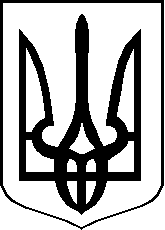 